Турнир «Кубок Волги» по футболу 2021 года среди юношей 2009 г.р.26 апреля - 01 мая, ст. «МЦ Волга», г.КазаньПредварительный этап      Группа А     Группа В      Команды, занявшие 1,2,3 места в группах, с «золотыми» очками выходят в следующий этап «За 1-6 места» и играют с командами из другой группыКоманды, занявшие 4,5 места в группах, выходят в следующий этап «За 7-10 места» и играют в круг «каждый с каждым»Календарь игр26 апреля. Понедельник.27 апреля. Вторник.28 апреля. Среда.Финальные этапГруппа За 1-6 места            Группа За 7-10 места29 апреля. Четверг.30 апреля. Пятница.01 мая. Суббота.№Команда12345ВНПМячиОМ1АКАДЕМИЯ ФУТБОЛА КРЫМАЕвпатория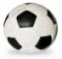 2:02:14:12ТАСМАКазань0:21:21:13ЛИДЕР-2Тюмень 0:10:44ЮТЕКСВладимир1:22:11:05СТРЕЛАКазань1:41:14:0№Команда12345ВНПМячиОМ1АКАДЕМИЯ ФУТБОЛА КРЫМА-2Евпатория 0:20:14:02РУБИНКазань2:02:40:13ЛИДЕРТюмень1:04:21:14СМЕНАСамара1:01:14:05ЭЛЬБРУСКазань0:40:4Группа АГруппа В14:00 СТРЕЛА – ТАСМА15:15 ЮТЕКС - АК.ФУТБОЛА16:30 ЛИДЕР-2 – СТРЕЛА14:00 РУБИН – ЛИДЕР15:15 ЭЛЬБРУС – СМЕНА 16:30 ЛИДЕР – АК.ФУТБОЛА-209:00 АК.ФУТБОЛА – СТРЕЛА10:15 ТАСМА – ЮТЕКС11:30 АК.ФУТБОЛА – ТАСМА12:45 ЮТЕКС – ЛИДЕР-209:00 СМЕНА - ЛИДЕР10:15 АК.ФУТБОЛА-2 – РУБИН11:15 РУБИН – СМЕНА 12:45 АК.ФУТБОЛА-2 – ЭЛЬБРУС09:00 ЛИДЕР-2 - АК.ФУТБОЛА10:15 СТРЕЛА - ЮТЕКС11:30 ТАСМА – ЛИДЕР-2 09:00 ЛИДЕР – ЭЛЬБРУС10:15 СМЕНА – АК.ФУТБОЛА-2	11:30 ЭЛЬБРУС – РУБИН	№Команда123456ВНПМячиОМ11 место А22 место А33 место А41 место В52 место В63 место В№Команда1234ВНПМячиОМ14 место А25 место А34 место В45 место ВЗа 1-6 местаЗа 7-10 места09:00 5 – 110:15 2 - 611:30 3 – 409:00 3 - 410:15 2 – 1За 1-6 местаЗа 7-10 места09:00 5 – 210:15 3 - 611:30 1 – 409:00 1 – 310:15 2 - 4За 1-6 местаЗа 7-10 места09:00 3 – 510:15 6 – 111:30 4 – 209:00 4 - 110:15 3 – 2